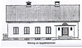 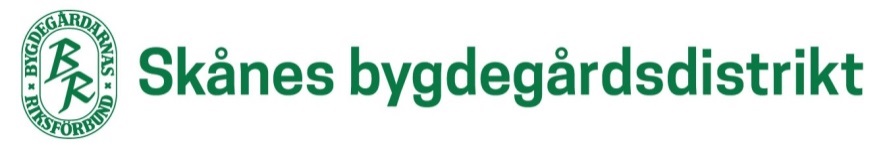 VERKSAMHETSPLAN 2022Östra Ljungby BygdegårdsföreningOrg nr 8376005859Gamla vägen 29264 71 ÖSTRA LJUNGBYwww.ostraljungbybygdegard.se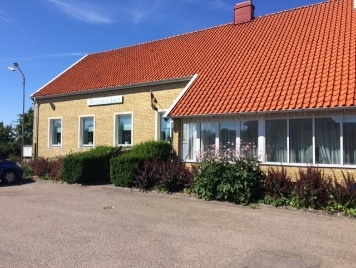 Bygdegården - en mötesplats för delaktighet och gemenskapÖstra Ljungby bygdegårdsförening är med i Bygdegårdarnas Riksförbund, BR, med över 1 440 bygdegårdsföreningar, är landets största riksorganisation för föreningsdrivna allmänna samlingslokaler. Den allmänna samlingslokalen är en mötesplats för alla med en demokratisk värdegrund, där utrymme finns för folkbildning, möten, kultur, samhällsutveckling och fest. Den stora majoriteten av Skånes bygdegårdar finns på landsbygden. Att bygdegården framstår som en självklar mötesplats med möjligheter för olika aktiviteter, för alla åldrar, oberoende kultur. Landsbygdsutveckling går hand i hand med en attraktiv landsbygd.Genom uthyrning kan det lokala föreningslivet stärka sina verksamheter för demokratisk organisering. Verksamheten syftar till att uppnå visionen: ”Bygdegårdarna samlar Sverige. Vi är en öppen folkrörelse med mötesplatser i hela landet. Bygdegårdsrörelsen har en ledande roll i att stärka bygden och dess människor – nu och i framtiden.” Lokaler till bygden för att hålla byn levande. Det är viktigt föryngring. Att kunna locka till sig de utflyttade landsborna men även att få till sig stadsbor. 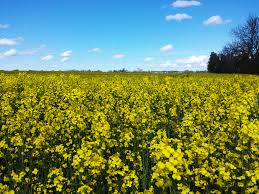 LandsbygdsutvecklingBygdegårdsrörelsen samlar Sverige och bygdegården samlar bygdens folk, engagemang och verksamheter. Det är viktigt att sprida kännedom om bygdegårdarnas roll som landsbygdsutvecklingsaktör till kommuner och regioner och att bygdegårdsrörelsen även kan ha en roll när det gäller krisberedskapsarbeten.Att ha ett nära samarbete med kommunen och andra lokala föreningar skapar landsutvecklingen.En av målsättningarna är att vår bygdegård ska ha potential för blandade verksamheter och att den ska komma till gagn för alla åldrar, därav företas kontinuerliga olika förbättringsåtgärder på bygdegården för att gagna ett bredare kulturutbud, som i dagsläget oftast är koncentrerat till Klippans tätort. Om bygdegården är i ett fräsch och inbjudande skick blir den både tilltalande och självsäljande till potentiella hyresgäster. Trevliga lokaler i en vårdad fastighet påverkar ju uthyrningsresultatet. Intäkterna från hyresgästerna är föreningens regelrätta inkomstkälla varför en bra ruljangs är ett måste. Utan bidrag, sponsorer och ideella krafter vore inte vår bygdegård vara drivkraftig och levande. För att bygdegården skall ha en potentiell framtidsutsikt ligger det därför i vårt intresse att vidareutvecklas och verksamhetsanpassas för att kunna erbjuda aktiviteter för alla åldrar i samband med olika kultur- och fritidsevenemang. Det är oerhört viktigt att bevara bygdegårdens funktioner och att fortsatt ha den i ett sådant skick att den är attraktiv, välfungerande och förberedd för kommande generationer. Gällande underhåll och förbättringsåtgärder använder sig styrelsen av upprättad checklista som fortlöpande aktualiseras och kontrollåtgärdas vid varje styrelseträff.Att stärka sin roll som samhällsaktör. Digital utrustning är viktigt, vilket verkligen uppenbarats nu när vi nödgats använda oss av digitaliserade möten.Målgruppen ungdomar jobbar vi på att kunna fånga in. Ett sätt är ju att knyta till sig "skolan", för att kunna få fler ungdomsaktiviteter på bygdegården. Miljöfrågor och miljöinsatser är viktiga och ligger väl i tiden, både gällande globalt och miljöarbete har pågått i styrelsen i samarbete med Bygdegårdarnas Riksförbund och Studieförbundet Vuxenskolan Klippan och i början av 2019 erhöll bygdegården miljödiplom 1 som uppdateras var femte år. Detta för att på ett aktivt miljövänligt sätt kunna påverka och effektivisera och minska energiförbrukningen och att delta i opinionsarbetet för ett kretslopps-anpassat samhälle samt att välja miljövänliga alternativ.Verksamhet under 2022Utöver löpande och kontinuerligt underhåll av bygdegården.Våren	Aktivt deltagande i: olika webbinarier av Bygdegårdarnas Riksförbund och av distriktetsamrådsmöte med lokala föreningar och kommunen	Januari 	Styrelsemöte.Styrelsearbete med bidragsansökan, årsredovisning, medlemsbrev med utskick samt verksamhetsberättelse för föregående år. Planering/förslag på allmänna aktiviteter på bygdegården under året.Februari  	Styrelsemöte. Förberedande inför årsmötet, årsrapporering till BR samt planering inför vårens städdag. Tryckning av medlemlotter. Uppdatering av sponsorlista på föreningens hemsida.Mars 	Årsmöte.Kontroll av brandutrustning och hjärtstartare. Skicka in årsmöteshandlingar till kommunen. Utskick av medlemslotter och föreningsbrev. Revision SBA. Rapportera hjärtstartaren till Sveriges Hjärtstartarregister.April	Styrelsemöte med lotteridragning. Deltagande i Bygdegårdarnas Riksförbunds årsstämma. Årlig genomgång av bygdegården samt städdag. Batteribyte i samtliga fyra kännare tillhörande vattenstopparmatur samt i spisvakten.Maj	Styrelsemöte.Förberedelser inför verksamhetsbidrag.Augusti 	Styrelsemöte och inplanering av höstens städdag. Upprättande av brev och fakturor till föreningens sponsorer.Hösten	Aktivt deltagande i: olika webbinarier som erbjuds av Bygdegårdarnas Riksförbund och av distriktetsamrådsmöte med lokala föreningar och kommunenSeptember	Påbörja ansökan om verksamhetsbidrag samt förberedelser inför ansökan om investeringsbidrag. Rapportera hjärtstartaren till Sveriges Hjärtstartarregister. Utskick av brev och fakturor till sponsorer.Oktober	Styrelsemöte och lotteridragningNovember	Styrelsemöte och planering av mötestider för 2023. Upprättande av verksamhetsplan förkommande år. Byte av batteri i utrymningslarm.December	Upprättande av nytt scheman för blomvattning/gräsklippning och halkbekämpning och medlemsbrev. Utskick av fakturor till ytterligare några sponsorer.